OBWIESZCZENIE
        Na podstawie art. 42ab ustawy z dnia 13 października 1995 r. Prawo łowieckie (t.j. Dz. U. z 2023 r., poz. 1082 ze zm.) Burmistrz Rzgowa podaje do publicznej wiadomości, informację o planowanych terminach i miejscach polowań zbiorowych w obwodzie łowieckim nr 156, planowanych do przeprowadzenia w sezonie łowieckim 2023/2024 przez Koło Łowieckie nr 9 „ Żubr” w Łodzi. Załącznik nr 1 do obwieszczenia -plan polowań Koła Łowieckiego Nr 9 „Żubr” w Łodzi Obwód nr 156 „Żeromin”.      Niniejsze obwieszczenie podaje się do publicznej wiadomości w sposób zwyczajowo przyjęty, tj. poprzez wywieszenie na tablicy ogłoszeń Urzędu Miejskiego w Rzgowie na stronie internetowej Urzędu Miejskiego w RzgowieWłaściciel, posiadacz lub zarządca gruntów, w terminie nie krótszym niż 3 dni przed planowanym terminem rozpoczęcia polowania zbiorowego, może zgłosić sprzeciw wraz z uzasadnieniem do Burmistrza. Rzgów, dnia 19.10.2023 r.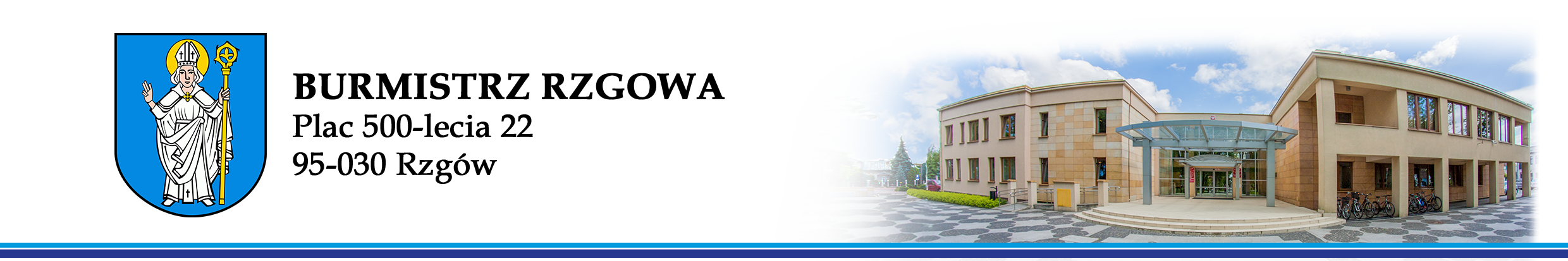 Rzgów, DD.MM.RRRR r.